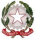 ISTITUTO COMPRENSIVO STATALE “G. GALILEI” Via Venezia, 46 - 30037 Scorzè (VE) - Tel. 041 445733 / 041 5840683 - Fax. 041 / 5847624 email veic83600e@istruzione.it – veic83600e@pec.istruzione.it - www. comprensivoggalilei.edu.it Codice Meccanografico: VEIC83600E - C.F.: 90108060279 – Codice Unico Ufficio: UFR8LR - Codice IPA: istsc_veic83600e Al Dirigente Scolastico  Prof. Salvatore Seggio OGGETTO: Richiesta autorizzazione per incontro tra docenti ed esperti. I sottoscritti _____________________________ e __________________________ genitori/tutori dell’alunno/a _________________________________________del plesso ______________________________ classe __________  CHIEDONO l’autorizzazione per un incontro in data _____________ * alle ore __________ * presso la sede  ____________________________________________________________, tra i rappresentanti del  team docente del suddetto Istituto Comprensivo e l’esperto*  _______________________________________, con la finalità di uno scambio di informazioni  riguardanti l’alunno/a in un’ottica di collaborazione e progettualità condivisa. I genitori/Tutori ____________________  ____________________ Il sottoscritto, consapevole delle conseguenze amministrative e penali per chi rilasci dichiarazioni  non corrispondenti a verità, ai sensi del D.P.R 445 del 2000, dichiara di aver effettuato la scelta in  osservanza delle disposizioni sulla responsabilità genitoriale di cui agli artt. 316, 337 ter e 337 quater  del Codice Civile che richiedono il consenso di entrambi i Genitori. Firma di un solo genitore ___________________________ * data e ora da concordare prima con i docenti